П О С Т А Н О В Л Е Н И ЕАДМИНИСТРАЦИИ СЕЛЬСКОГО ПОСЕЛЕНИЯ БОГОРОДИЦКИЙ СЕЛЬСОВЕТ ДОБРИНСКОГО МУНИЦИПАЛЬНОГО РАЙОНАЛИПЕЦКОЙ  ОБЛАСТИ18.03.2016            ж.д. ст.Плавица        	                  №  35О Порядке сообщения муниципальными служащими  администрации сельского поселения Богородицкий сельсовет о получении подарка в связи с их должностным положением или исполнением  ими служебных (должностных) обязанностей, сдачи и оценки подарка, реализации (выкупа) и зачисления средств, вырученных от его реализации          В соответствии с Постановлением Правительства Российской федерации от 9 января 2014 года №10 « О порядке сообщения отдельными категориями лиц о получении подарка в связи с их должностным положением или исполнением ими служебных (должностных) обязанностей, сдачи и оценки подарка, реализации (выкупа) и зачисления средств, вырученных от его реализации»,  подпунктом "г" пункта 2 Национального плана противодействия коррупции на 2012-2013 годы, утвержденного Указом Президента Российской Федерации от 13 марта 2012 года N 297 "О Национальном плане противодействия коррупции на 2012-2013 годы и внесении изменений в некоторые акты Президента Российской Федерации по вопросам противодействия коррупции", Администрация сельского поселения Богородицкий сельсовет  ПОСТАНОВЛЯЕТ:        1. Утвердить Порядок сообщения муниципальными служащими администрации сельского поселения Богородицкий сельсовет  о получении подарка в связи с их должностным положением или исполнением ими служебных (должностных) обязанностей, сдаче и оценке подарка, реализации (выкупе) и зачислении средств, вырученных от его реализации.            2. Опубликовать постановление на официальном сайте Администрации сельского поселения  Богородицкий сельсовет.  Глава администрации                                                                              сельского поселения  Богородицкий сельсовет                                                     А.И.Овчинников Утвержден                                                                     постановлением администрациисельского поселения   Богородицкий сельсоветот 18.03.2016  №35 Порядок сообщения муниципальными служащими о получении подарка в связи с их должностным положением или исполнением ими служебных (должностных) обязанностей, сдаче и оценке подарка, реализации (выкупе) и зачислении средств, вырученных от его реализации     1. Настоящий Порядок разработан в соответствии  с требованиями Гражданского кодекса Российской Федерации, Федерального закона от 2 марта 2007 года № 25-ФЗ «О муниципальной службе в Российской Федерации»,  Федерального закона от 25 декабря 2008 года № 273-ФЗ «О противодействии коррупции», Постановления Правительства Российской Федерации от 9 января . N 10 «О порядке сообщения отдельными категориями лиц о получении подарка в связи с их  должностным положением или исполнениями ими служебных (должностных) обязанностей,  сдачи и оценке подарка, реализации (выкупа) и зачисления средств, вырученных от его реализации»  и устанавливают порядок передачи (приема, оценки, учета на балансе основных средств, временного хранения и дальнейшего использования) в муниципальную собственность подарков, полученных муниципальными служащими     Администрации  сельского поселения (далее – муниципальные служащие) от юридических и физических  лиц  в связи с протокольными мероприятиями, служебными командировками и другими официальными мероприятиями (далее - подарок).2. Для целей настоящего Порядка используются следующие понятия:"подарок, полученный в связи с протокольными мероприятиями, служебными командировками и другими официальными мероприятиями" - подарок, полученный муниципальным служащим администрации сельского поселения  от физических (юридических) лиц, которые осуществляют дарение исходя из должностного положения одаряемого или исполнения им служебных (должностных) обязанностей, за исключением канцелярских принадлежностей, которые в рамках протокольных мероприятий, служебных командировок и других официальных мероприятий предоставлены каждому участнику указанных мероприятий в целях исполнения им своих служебных (должностных) обязанностей, цветов и ценных подарков, которые вручены в качестве поощрения (награды);"получение подарка в связи с должностным положением или в связи с исполнением служебных (должностных) обязанностей" - получение муниципальным служащим администрации сельского поселения лично или через посредника от физических (юридических) лиц подарка в рамках осуществления деятельности, предусмотренной должностным регламентом (должностной инструкцией), а также в связи с исполнением служебных (должностных) обязанностей в случаях, установленных федеральными законами и иными нормативными актами, определяющими особенности правового положения и специфику профессиональной служебной и трудовой деятельности указанных лиц.  3. Муниципальные служащие администрации сельского поселения не вправе получать не предусмотренные законодательством Российской Федерации подарки от физических (юридических) лиц в связи с их должностным положением или исполнением ими служебных (должностных) обязанностей.  4. Муниципальные служащие администрации сельского поселения обязаны, уведомлять обо всех случаях получения подарка в связи с их должностным положением или исполнением ими служебных (должностных) обязанностей Администрацию сельского поселения, в которых указанные лица проходят муниципальную службу или осуществляют трудовую деятельность.
    5. Уведомление о получении подарка в связи с должностным положением, исполнением служебных (должностных) обязанностей (далее - уведомление), составленное согласно приложению, представляется не позднее 3 рабочих дней со дня получения подарка в Администрацию поселения, в которых муниципальный служащий, работник проходят муниципальную службу или осуществляют трудовую деятельность.  К уведомлению прилагаются документы (при их наличии), подтверждающие стоимость подарка (кассовый чек, товарный чек, иной документ об оплате (приобретении) подарка).  В случае если подарок получен во время служебной командировки, уведомление представляется не позднее 3 рабочих дней со дня возвращения лица, получившего подарок, из служебной командировки. При невозможности подачи уведомления в сроки, указанные в абзацах первом и втором настоящего пункта, по причине, не зависящей от  муниципального служащего, работника, оно представляется не позднее следующего дня после ее устранения.6. Уведомление подлежит регистрации в журнале регистрации уведомлений  о получении подарков муниципальными служащими администрации сельского поселения, в связи с  протокольными мероприятиями, служебными командировками и другими официальными мероприятиями (далее – Журнал регистрации уведомлений), который ведется по форме согласно (приложение   № 2) и передается для рассмотрения главе Администрации сельского поселения.          Журнал учета уведомлений должен быть прошит, пронумерован и скреплен печатью администрации сельского поселения.                                         Ведение журнала регистрации уведомлений о получении подарков в Администрации сельского поселения возлагается на главного специалиста, а на период его временного отсутствия на муниципального служащего, исполняющего его обязанности.        В заявлении указываются все известные муниципальному служащему реквизиты дарителя, вид подарка и прилагаются документы (если таковые имеются), подтверждающие стоимость подарка.        7. Подарок, стоимость которого подтверждается документами и превышает 3 тыс. рублей либо стоимость которого получившим его служащему, работнику неизвестна, сдается  ответственному  лицу   Администрации сельского  поселения, которое принимает его  на хранение по акту приема-передачи ( приложение 3) не позднее 5 рабочих дней со дня  регистрации уведомления в соответствующем журнале регистрации (приложение 3).          8. Акты приема- передачи составляются в 3-х экземплярах: один экземпляр для муниципального служащего, второй – для бухгалтерской службы, третий – для материально-ответственного лица.Акты приема – передачи регистрируются в журнале учета   актов приема-передачи подарков (далее Журнал учета), который ведется  по форме согласно приложению № 4 по мере поступления.Журнал должен быть пронумерован, прошнурован и скреплен печатью  Администрации сельского поселения. Журнал учета хранится у материально-ответственного лица.             Принятый на хранение подарок должен иметь инвентаризационную карточку     ( приложение №5 ).Хранение подарков осуществляется в условиях, соответствующих санитарно-эпидемиологическим правилам (нормативам) и обеспечивающих их сохранность, а также сохранение эксплуатационных характеристик.         9. До передачи подарка по акту приема-передачи ответственность в соответствии с законодательством Российской Федерации за утрату или повреждение подарка несет муниципальный служащий.10. В целях принятия к бухгалтерскому учету подарка в порядке, установленном законодательством Российской Федерации, определение его стоимости проводится на основе рыночной цены, действующей на дату принятия к учету подарка, или цены на аналогичную материальную ценность в сопоставимых условиях с привлечением при необходимости комиссии. Сведения о рыночной цене подтверждаются документально, а при невозможности документального подтверждения - экспертным путем. Подарок возвращается сдавшему его лицу по акту приема-передачи в случае, если его стоимость не превышает 3 тыс. рублей.11. Ответственное лицо Администрации сельского поселения обеспечивает включение в установленном порядке принятого к бухгалтерскому учету подарка, стоимость которого превышает 3 тыс. рублей, в реестр  муниципального образования.12. Муниципальный служащий, сдавший подарок, может его выкупить, направив на имя главы администрации сельского поселения соответствующее заявление не позднее двух месяцев со дня сдачи подарка (приложение №7).13. Ответственное лицо Администрации поселения  в течение 3 месяцев со дня поступления заявления, указанного в пункте 12 , организует оценку стоимости подарка для реализации (выкупа) и уведомляет в письменной форме лицо, подавшее заявление, о результатах оценки, после чего в течение месяца заявитель выкупает подарок по установленной в результате оценки стоимости или отказывается от выкупа.14. Подарок, в отношении которого не поступило заявление, указанное в пункте 12 настоящего порядка, может использоваться  Администрацией  сельского поселения,  с учетом заключения комиссии  о целесообразности использования подарка для обеспечения деятельности Администрации сельского поселения.   15. В случае нецелесообразности использования подарка главой Администрации сельского поселения принимается решение о реализации подарка и проведении оценки его стоимости для реализации (выкупа).           16. Оценка стоимости подарка для реализации (выкупа), предусмотренная пунктами            14 и 15 порядка, осуществляется субъектами оценочной деятельности в соответствии с законодательством Российской Федерации об оценочной деятельности.     17. В случае если подарок не выкуплен или не реализован, главой сельского поселения, принимается решение о повторной реализации подарка, либо о его безвозмездной передаче на баланс благотворительной организации, либо о его уничтожении в соответствии с законодательством Российской Федерации.         18 . Средства ,  вырученные  от  реализации  (выкупа)  подарка,  зачисляются  в доход администрации сельского поселения соответствующего бюджета в порядке, установленном бюджетным законодательством Российской Федерации .
                                                                                                     Приложение 1к Порядку сообщения муниципальными   служащими  администрации сельского поселения Богородицкий сельсовет о получении подарка в связи с их должностным положением  или исполнением  или служебных (должностных) обязанностей, сдачи и оценки подарка, реализации (выкупа) и зачисления средств , вырученных от его реализации . Уведомление о получении подарка _________________________________________________                                               (наименование уполномоченного_________________________________________________                                               структурного подразделения_________________________________________________                                                  муниципального органа_________________________________________________от _______________________________________________________________________________________________                                                   (ф.и.о., занимаемая должность)__________________________________________________Уведомление о получении подарка от "____" _______________ 20__ г.Извещаю о получении _______________________________________________                                                                                 (дата получения)подарка(ов) на __________________________________________________________ (наименование протокольного мероприятия, служебной      командировки, другого официального мероприятия, место                                                                        и дата проведения)Приложение: _________________________________________ на _____ листах.                                                 (наименование документа)Лицо, представившееуведомление              _________    _________________________  "__" ____ 20__ г.                                    (подпись)               (расшифровка подписи)Лицо,     принявшееуведомление             _________  _________________________  "__" ____ 20__ г.                                    (подпись)               (расшифровка подписи)Регистрационный номер в журнале регистрации уведомлений__________________   "__" _________ 20__ г.<*> Заполняется при наличии документов, подтверждающих стоимость подарка.                  Приложение 3к Порядку сообщения муниципальными служащими администрации сельского поселения Богородицкий сельсовет, о получении подарка в связи с протокольными мероприятиями, служебными командировками и другими официальными мероприятиями, участие в которых связано с исполнением ими служебных (должностных) обязанностей, сдаче и оценке подарка, реализации (выкупе) и зачислении средств, вырученных от его реализации  АКТприема – передачи подарков, муниципальными служащими администрации сельского поселения Богородицкий сельсовет, в связи с протокольными мероприятиями, служебными командировками и другими официальными мероприятиями, участие в которых связано с исполнением ими служебных (должностных) обязанностейот «___» __________ 20_____г.                                                            № _________Лицо, замещающее муниципальную должность, муниципальный служащий ________________________________________________________________________                                                                   (фамилия, имя, отчество)________________________________________________________________________(должность)________________________________________________________________________(наименование структурного подразделения)в соответствии с Гражданским кодексом Российской Федерации, Федеральным законом от 25.12.2008 № 273-ФЗ «О противодействии коррупции» и Федеральным законом от 02.03.2007 № 25-ФЗ «О муниципальной службе в Российской Федерации» передает, а уполномоченное лицо ________________________________________________________________________ (фамилия, имя, отчество)________________________________________________________________________(наименование должности)принимает подарок, полученный в связи с: ___________________________________________________________________________________________________________(указать наименование мероприятия и  дату)Описание подарка:Наименование: __________________________________________________________Вид подарка: ____________________________________________________________	  (бытовая техника, предметы искусства и т.д.)Оценочная стоимость: ____________________________________________________Историческая (культурная) ценность ________________________________________Сдал                                                                             Принял ____________ (________________)                          ____________ (________________)     (подпись)                   (Ф.И.О.)                                          (подпись)                     (Ф.И.О.)«______» __________  20 ___ г.                                 «______» ___________ 20 ___ г.  Приложение №5 к Порядку сообщения муниципальными служащими администрации сельского поселения Богородицкий сельсовет, о получении подарка в связи с протокольными мероприятиями, служебными командировками и другими официальными мероприятиями, участие в которых связано с исполнением ими служебных (должностных) обязанностей, сдаче и оценке подарка, реализации (выкупе) и зачислении средств, вырученных от его реализации  Инвентаризационная карточкаНаименование подарка______________________________________________Вид подарка_______________________________________________________Стоимость_________________________________________________________Дата передачи______________________________________________________Сдал______________________________________________________________Принял____________________________________________________________Место хранения____________________________________________________              Приложение 6к Порядку сообщения муниципальными служащими администрации сельского поселения Богородицкий сельсовет, о получении подарка в связи с протокольными мероприятиями, служебными командировками и другими официальными мероприятиями, участие в которых связано с исполнением ими служебных (должностных) обязанностей, сдаче и оценке подарка, реализации (выкупе) и зачислении средств, вырученных от его реализации  АКТ возврата подарка полученного муниципальными служащими администрации сельского поселения Богородицкий сельсовет в связи с протокольными мероприятиями, служебными командировками и другими официальными мероприятиями, участие в которых связано с исполнением ими служебных (должностных) обязанностей«____» _________ 20 ___ г.                                                                                                              № ______Материально – ответственное лицо ______________________________________                                                                             (фамилия, имя, отчество)____________________________________________________________________(должность, наименование подразделения)____________________________________________________________________в соответствии с Гражданским кодексом Российской Федерации и Федеральным законом от 25.12.2008 № 273-ФЗ «О противодействии коррупции», а также на основе протокола заседания комиссии по оценке подарков, полученных муниципальным служащими, от «____» __________ 20 ____ г., возвращает муниципальному служащему____________________________________________________________ (фамилия, имя, отчество)_____________________________________________________________________________________________________________________________________________,(должность, наименование структурного подразделения)подарок, переданный по акту приема – передачи от «___» ____20__ г. № ____Выдал:                                                                          Принял:Приложение 7к Порядку сообщения муниципальными служащими администрации сельского поселения Богородицкий сельсовет, о получении подарка в связи с протокольными мероприятиями, служебными командировками и другими официальными мероприятиями, участие в которых связано с исполнением ими служебных (должностных) обязанностей, сдаче и оценке подарка, реализации (выкупе) и зачислении средств, вырученных от его реализации  ФОРМА ЗАЯВЛЕНИЯо выкупе подаркаФ.И.О. представителя нанимателя, должность)от  (Ф.И.О., занимаемая должность)Заявление
о выкупе подаркаНастоящим заявляю о желании выкупить подарок, полученный мною на
(наименование протокольного мероприятия, служебной командировки илидругого официального мероприятия, место и дата его проведения)и переданный в администрацию сельского поселения Богородицкий сельсовет по акту  приема –передачи                    Приложение 2к Порядку сообщения муниципальными служащими  администрации сельского поселения Богородицкий сельсовет, о получении подарка в связи с протокольными мероприятиями, служебными командировками и другими официальными мероприятиями, участие в которых связано с исполнением ими служебных (должностных) обязанностей, сдаче и оценке подарка, реализации (выкупе) и зачислении средств, вырученных от его реализации  Журнал      регистрации уведомлений о передаче подарка в связи с протокольными мероприятиями, служебными командировками и другими официальными мероприятиями, участие в которых связано с исполнением ими служебных (должностных) обязанностей                       Приложение 4к Порядку сообщения муниципальными служащими администрации сельского поселения Богородицкий сельсовет, о получении подарка в связи с протокольными мероприятиями, служебными командировками и другими официальными мероприятиями, участие в которых связано с исполнением ими служебных (должностных) обязанностей, сдаче и оценке подарка, реализации (выкупе) и зачислении средств, вырученных от его реализацииЖУРНАЛ УЧЕТАактов приема – передачи подарков, муниципальными служащими администрации сельского поселения Богородицкий  сельсовет в связи с протокольными мероприятиями, служебными командировками и другими официальными мероприятиями, участие в которых связано с исполнением ими служебных (должностных) обязанностейНаименование                подаркаХарактеристика  подарка, его описаниеКоличество предметовСтоимость в рублях <*>1.2.3.Итого____________                            (________________)         (подпись)             (фамилия, инициалы)«______» ____________ 20 _____ г.                                      _____________  (________________)      (подпись)                         (фамилия, инициалы)«______» ____________ 20 ______ г.        от“”20г. №.(подпись)(расшифровка подписи)“”20г.№ п/пДата подачи заявленияФ.И.О. муниципального служащего, подавшего заявлениеДолжность муниципального служащего, подавшего заявлениеФ.И.О. муниципального служащего, принявшего заявлениеПодпись муниципального служащего, принявшего заявлениеВид подаркаЗаявленная стоимостьОтметка о желании выкупить подарок№ п/пДатаНаименование подаркаВид подаркаФ.И.О.сдавшего подарокПодписьсдавшего подарокФ.И.О. принявшего подарокПодписьпринявшего подарокОтметка о возврате123456789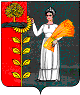 